Corso di insegnamento “Museologia” Corso di Laurea Triennale in Beni Culturali AA 2017-2018 – docente titolare: prof. Massimiliano RossiSemestre _I_____ Crediti _9_______ 1) Presentazione e obiettivi del corso Il Corso intende presentare l’evoluzione degli ambienti e delle forme del collezionismo attraverso i secoli: dai tesori medievali agli studioli, dalle gallerie alle Wunderkammern fino al costituirsi dei musei nazionali. Anche la presente radicale riformulazione del museo sarà oggetto di analisi.Bibliografia: 2) Conoscenze e abilità da acquisire Consapevolezza storica delle differenti tipologie collezionistiche offerte dalla contemporaneità3) Prerequisiti Buona conoscenza manualistica dell’arte medievale, moderna e contemporanea4) Docenti coinvolti nel modulo didattico Docente titolare5) Metodi didattici e modalità di esecuzione delle lezioni Lezioni frontali e viaggio di studio a Prato, Siena e Firenze, in occasione di importanti iniziative espositive in corso nell’autunno 2017.6) Materiale didattico Il docente mette a disposizione tutti i ppt proiettati durante il corso e fornisce di volta in voltauna bibliografia di riferimento utile per approfondimenti: 7) Modalità di valutazione degli studenti Esame orale8) Modalità di prenotazione dell’esame e date degli appelli TelematicaLa commissione d’esame è così composta:Massimiliano Rossi, Alice Rossi Calendario degli esami Il Docente 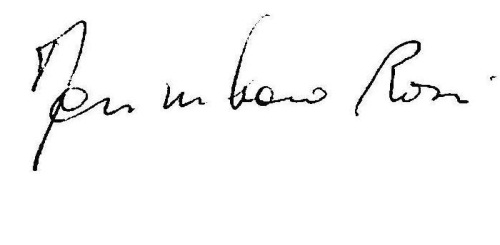 Corso di insegnamento “Stoia della critica d’arte” Corso di Laurea Magistrale in Storia dell’arte AA 2017-2018 – docente titolare: prof. Massimiliano RossiSemestre _I_____ Crediti _6_______ 1) Presentazione e obiettivi del corso Il Corso intende presentare i variegati  modi in cui, fin dall’antica Grecia, l’arte occidentale ha saputo dotarsi di una spiccata e peculiare autocoscienza e come, dopo la lunga elaborazione medievale dello statuto dell’immagine, la civiltà figurativa europea sia tonata, a partire dall’Italia del Trecento, a riformulare un moderno discorso sull’arte nei vari generi della trattatistica specializzata, biografia, storiografia ed ecfrasi. L’approfondimento monografico sarà dedicato agli scritti d’arte del Cinquecento napoletano riguardanti scultura e pittura.Bibliografia: 2) Conoscenze e abilità da acquisire Consapevolezza storica dell’origine, sviluppo e articolazione dei diversi generi del discorso sull’arte dall’antichità all’età contemporanea3) Prerequisiti Adeguata conoscenza dell’arte e della letteratura italiane medievali, moderne e contemporanee4) Docenti coinvolti nel modulo didattico Docente titolare5) Metodi didattici e modalità di esecuzione delle lezioni Lezioni frontali e viaggio di studio a Prato, Siena e Firenze, in occasione di importanti iniziative espositive in corso nell’autunno 2017.6) Materiale didattico Il docente mette a disposizione tutti i ppt proiettati durante il corso e fornisce di volta in voltauna bibliografia di riferimento utile per approfondimenti: 7) Modalità di valutazione degli studenti Esame orale8) Modalità di prenotazione dell’esame e date degli appelli TelematicaLa commissione d’esame è così composta:Massimiliano Rossi, Alice Rossi Calendario degli esami Il Docente 